かみっこ　チャレンジ　　2年生　④＜５月11日（月）～５月１７日（日）＞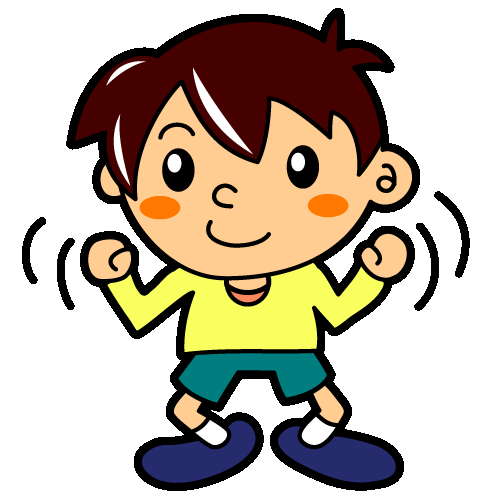 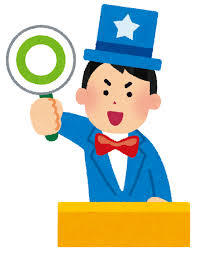 きょうかたんげんめいないようとやりかたページしょしゃこくご★今までくばったプリントをやり、おうちの人に〇をつけてもらおう。「止め」「はね」「はらい」と「おれ」「まがり」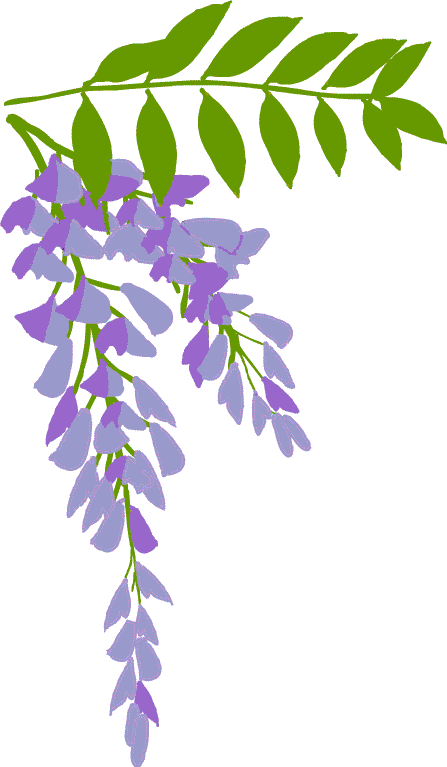 しょしゃのたいそうをしてから、正しいえんぴつのもちかたをかくにんしよう。きょうかしょを見ながら、止め、はね、はらいに気をつけて　ゆっくりていねいに　しょしゃノートP２～P5をやろう。それぞれのたしかめの□に、ふりかえり（◎・〇・△）をかこう。P．４～P．７P．８～P．９しょしゃこくご★今までくばったプリントをやり、おうちの人に〇をつけてもらおう。「たんぽぽ」（はじめの詩・風のゆうびんやさん）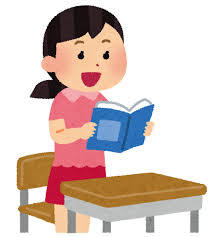 こえにだしてよんでみよう。たんぽぽのひみつをみつけよう。見つけたらノートにかいてみよう。えをかいてもいいよ。なんどもおんどくしてみよう。「たけのこ　ぐん」「風のゆうびんやさん」は、ようすやきもちをかんがえながらよもう。P．３５～P．４０しょしゃこくご★今までくばったプリントをやり、おうちの人に〇をつけてもらおう。かん字スキルアップ（かん字ドリル）※学校がはじまったら、かん字テストをしていきます。今から、８と１２のかん字はかけるようにれんしゅうしよう。かん字スキルアップ１１のかん字をかん字のノートにれんしゅうしておぼえましょう。かん字スキルアップの１３から１５までやり、かん字のノートにれんしゅうをしておぼえよう。れんしゅうをしたら、１６をやろう。さんすう※もちかえっているけいさんカードのこたえをこえにだしてれんしゅうをしよう。あんきをしよう。ふくしゅう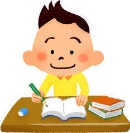 今までくばられたプリントをやり、こたえをみてたしかめよう。まちがえていたところをもういちど、さんすうのノートにやろう。さんすう※もちかえっているけいさんカードのこたえをこえにだしてれんしゅうをしよう。あんきをしよう。よしゅう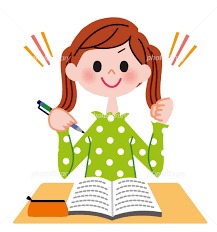 じゅんび③たし算とひき算のもんだいをやってみよう。「何まいになるかな？」の左上のQRコードをよみこみ、じゅんびをやりましょう。けいさんのしかたをかんがえようわくわく算数スマートレクチャーの③たし算とひき算をよんで、こたえをきょうかしょやノートにやってみよう。れんしゅうもんだい・・・・をノートにやってみましょう。下の※こたえをみてたしかめましよう。Ｐ．１２３Ｐ．２４Ｐ．２５Ｐ．２５～Ｐ．２７どうとくきょうかしょ　新・みんなのどうとく　「2.　きれいな」をよんでみよう。おもったことをおうちの人につたえよう。Ｐ．１２せいかつ大きくなあれわたしの野さい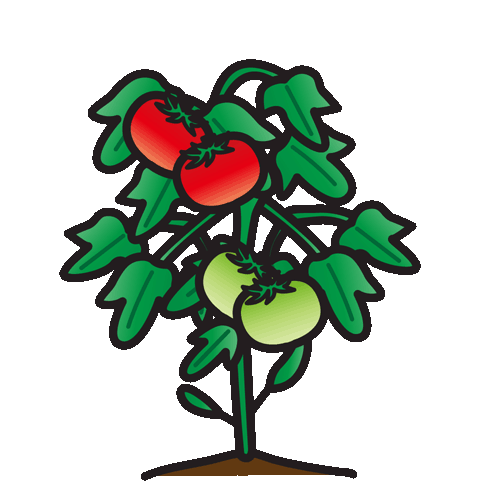 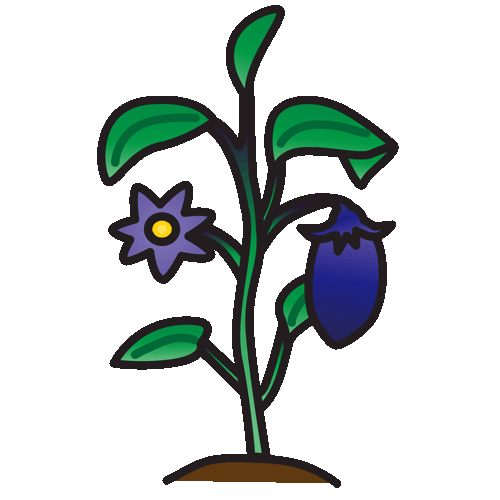 じぶんがうえたやさいのようすを「見つけたよカード」にえや文でかきましょう。（いろ・かたち・大きさ・におい・手ざわりなど）・支柱を立てたりわきめをとったり、せわをしよう。P.１１～P.１３おんがくけんばんハーモニカのれんしゅう♪　おんがくのきょうかしょP２２のかえるのがっしょうをけんばんハーモニカでれんしゅうしよう。♪　「ピアニカの本」のきょくをれんしゅうしよう。P.２２